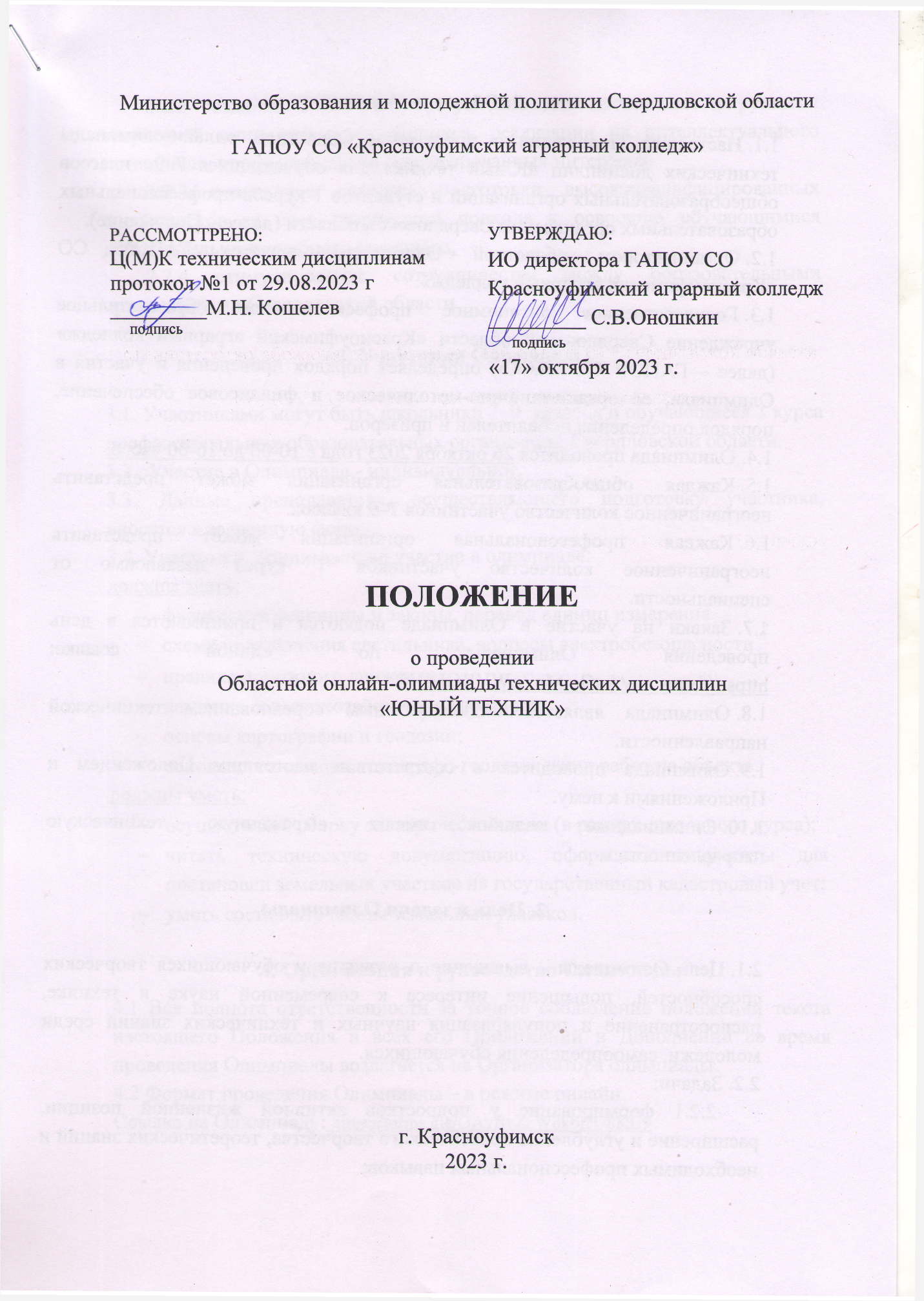 1. Общие положенияНастоящее Положение о проведении Областной онлайн-олимпиады технических дисциплин «Юный техник» для обучающихся 7–9  классов общеобразовательных организаций и студентов 1 курсов профессиональных образовательных организаций Свердловской области (далее – Положение).Организатором областной Олимпиады является ГАПОУ СО «Красноуфимский аграрный колледж».Государственное автономное профессиональное образовательное учреждение Свердловской области «Красноуфимский аграрный колледж» (далее – ГАПОУ СО «КАК») определяет порядок проведения и участия в Олимпиаде, её организационно-методическое и финансовое обеспечение, порядок определения победителей и призеров.Олимпиада проводится 26 октября 2023 года с 10-00 до 16-00 часов.Каждая общеобразовательная организация может представить неограниченное количество участников 7–9 классов.Каждая профессиональная организация может представить неограниченное количество участников 1 курса независимо от специальности.Заявки на участие в Олимпиаде подаются и принимаются в день проведения Олимпиады по единой ссылке: https://forms.gle/AaGejMnZeWVRGLJH8.Олимпиада является индивидуальным соревнованием технической направленности. Олимпиада проводится в соответствии настоящим Положением и Приложениями к нему. Олимпиадные задания имеют выраженную техническую направленность. Цель и задачи ОлимпиадыЦель Олимпиады - выявление и развитие у обучающихся творческих способностей, повышение интереса к современной науке и технике, распространение и популяризация научных и технических знаний среди молодежи, самоопределения обучающихся. Задачи:2.2.1 формирование у подростков активной жизненной позиции, расширение и углубление практического творчества, теоретических знаний и необходимых профессиональных навыков;2.2.2 создание благоприятных условий для проявления и развития творческой инициативы обучающихся, реализации их интеллектуального потенциала, профессионально ориентированных интересов;2.2.3 повышение качества подготовки высококвалифицированных специалистов за счет творческого подхода к освоению обучающимися дополнительного учебного материала;2.2.4 стимулирование сотрудничества между образовательными организациями Свердловской областиУчастники Олимпиады3.1. Участниками могут быть школьники 7–9  классов и обучающиеся 1 курса профессиональных образовательных организаций Свердловской области.3.2.  Участие в Олимпиаде - индивидуальное.3.3. Данные преподавателя, осуществляющего подготовку участника, вносятся в заявочную форму.3.4. Участники, принимающие участие в олимпиаде:должны знать:физические величины и законы, перевод единиц измерения схему подключения светильника, вопросы электробезопасностиправила дорожного движения; название сельскохозяйственной техники;основы картографии и геодезии;основы организации топографо-геодезических работ на объекте.должны уметь: осуществлять сборку электрической цепи (в рамках школьного курса);читать техническую документацию, оформлять документы для постановки земельных участков на государственный кадастровый учет;уметь составлять планы земельных участков.Организация и руководство Олимпиады4.1 Вся полнота ответственности за точное соблюдение положений текста настоящего Положения и всех его Приложений и Дополнений во время проведения Олимпиады возлагается на Организатора олимпиады. 4.2 Формат проведения Олимпиады – в режиме онлайн. Ссылка на Олимпиаду: https://forms.gle/GAyBvZeW8kbKU8KU9 Порядок проведения Олимпиады5.1. Олимпиада проводится в 1 день и состоит из 4 категорий.5.2 Каждая категория включает 3 станции.5.3. Участники проходят станции в соответствии с выбранной категорией, стоимость каждого задания – 1 балл.5.4. Категории и станции, входящие в программу Олимпиады:КАТЕГОРИЯ «7-9 КЛАСС «ВЫБИРАЕМ ПРОФЕССИЮ»Участник проходит все станции представленных специальностей: «Электротехнические системы в агропромышленном комплексе»; «Техническое обслуживание и ремонт двигателей, систем и агрегатов автомобилей»; «Землеустройство».Количество заданий – 18.Время выполнения заданий – 30 минут.Максимальное количество баллов – 18.1 станция: «Электротехнические системы в агропромышленном комплексе» Участник должен знать элементы электрической цепи, измерительные приборы, единицы измерения. Количество заданий – 6.2 станция: «Техническое обслуживание и ремонт двигателей, систем и агрегатов автомобилей» Участник должен знать Правила дорожного движения Российская Федерация, а также выполняет практическое задание, где определяет марку автомобиля по логотипу.Количество заданий – 6.3 станция: «Землеустройство» Участник должен знать топографические карты и их условные обозначения, систему координат. Количество заданий – 6.КАТЕГОРИЯ «1 КУРС «БУДУЩИЕ ЭЛЕКТРИКИ»Участник проходит 3 станции специальности: Электротехнические системы в агропромышленном комплексе.Количество заданий – 13.Время выполнения заданий – 10 минут.Максимальное количество баллов – 18.1 станция: «Напряжение. Ток. Мощность» Участник должен знать формулы электротехнических величин, измерительные приборы, единицы измерения. Количество заданий – 6.2 станция: «Лампочка» Участник должен знать элементы электрической цепи, решать ситуационные задачи по подключению лампочки к источнику питания.Количество заданий – 6.3 станция: «Провод» Участник должен знать маркировку провода и уметь определять их.Количество заданий – 1.КАТЕГОРИЯ «1 КУРС «БУДУЩИЕ АВТОСЛЕСАРИ»Участник проходит 3 станции специальности: Техническое обслуживание и ремонт двигателей, систем и агрегатов автомобилей.Количество заданий – 13.Время выполнения заданий – 10 минут.Максимальное количество баллов – 18.1 станция: «Эксперт автомобилей»Участник выполняет практическое задание, где определяет марку автомобиля по логотипу.Количество заданий – 6.2 станция: «Регулировщик»Участник сдает теоретический экзамен на знание Правил дорожного движения РФ категории «В».Количество заданий – 6.3 станция: «Выбери меня»Участник выполняет практическое задание, где участники должны определить название деталей и механизмов автомобилей.Количество заданий – 1.КАТЕГОРИЯ «1 КУРС «БУДУЩИЕ СПЕЦИАЛИСТЫ ПО ЗЕМЛЕУСТРОЙСТВУ»Участник проходит 3 станции специальности: Землеустройство.Количество заданий – 13.Время выполнения заданий – 10 минут.Максимальное количество баллов – 18.1 станция: «Условные обозначения»Участник должен знать условные обозначения топографической карты.Количество заданий – 6.2 станция: «Система координат. Масштаб»Участник должен знать систему координат картографии, должен уметь определять масштаб и рассчитывать длины линий, определять точность.Количество заданий – 6.3 станция: «Рельеф»Участник, выполнять практические задания с размещением рельефа относительно местности.Количество заданий – 1.Эксперты Олимпиады6.1 Состав экспертов формируется из преподавателей и мастеров производственного обучения ГАПОУ СО «Красноуфимского аграрного колледжа».6.2 Эксперты разрабатывают задания Олимпиады, оценочный инструментарий, оформляют итоговый протокол и составляют рейтинг участников в целом.6.3 Эксперты определяют победителей и призеров Олимпиады в двух категориях:- среди 7-9-х классов - среди обучающихся 1 курсов Подведение итогов и награждение победителейРезультатом является арифметическая сумма баллов, полученная путем сложения результатов прохождения всех станций. Максимальное количество баллов - 15.Призовые места считаются в каждой возрастной категории:       1 место – 17-18 баллов       2 место – 15-16 баллов       3 место – 13-14 баллов7.3. Победители и призеры Олимпиады награждаются электронными дипломами Организатора.7.4. Участники Олимпиады, набравшие менее 10 баллов, получают электронные сертификаты участников. 7.5. Руководители получают электронные благодарственные письма за подготовку участников Олимпиады.7.6. Вся наградная документация и итоговый протокол будут размещены на сайте аграрного колледжа в течение 1 недели после завершения олимпиадыдля студентов ПОО https://agrokolledg.uralschool.ru/?section_id=6899для обучающихся ОО https://agrokolledg.uralschool.ru/?section_id=6918. Организационные расходы.Участие для обучающихся общеобразовательных организаций и профессиональных образовательных организаций системы СПО в Олимпиаде БЕСПЛАТНОЕ.КонтактыАдрес: Свердловская область, . Красноуфимск, ул. Пролетарская, 62ГАПОУ СО «Красноуфимский аграрный колледж» 8 (34394) 7-57-98Контактное лицо: Кошелев Михаил Николаевич - председатель Ц(М)К технических дисциплин, преподаватель информационных технологийтелефон: 89126122281e-mail: kak-mk@mail.ru  